NEʻEPAPA KALĀHŪ 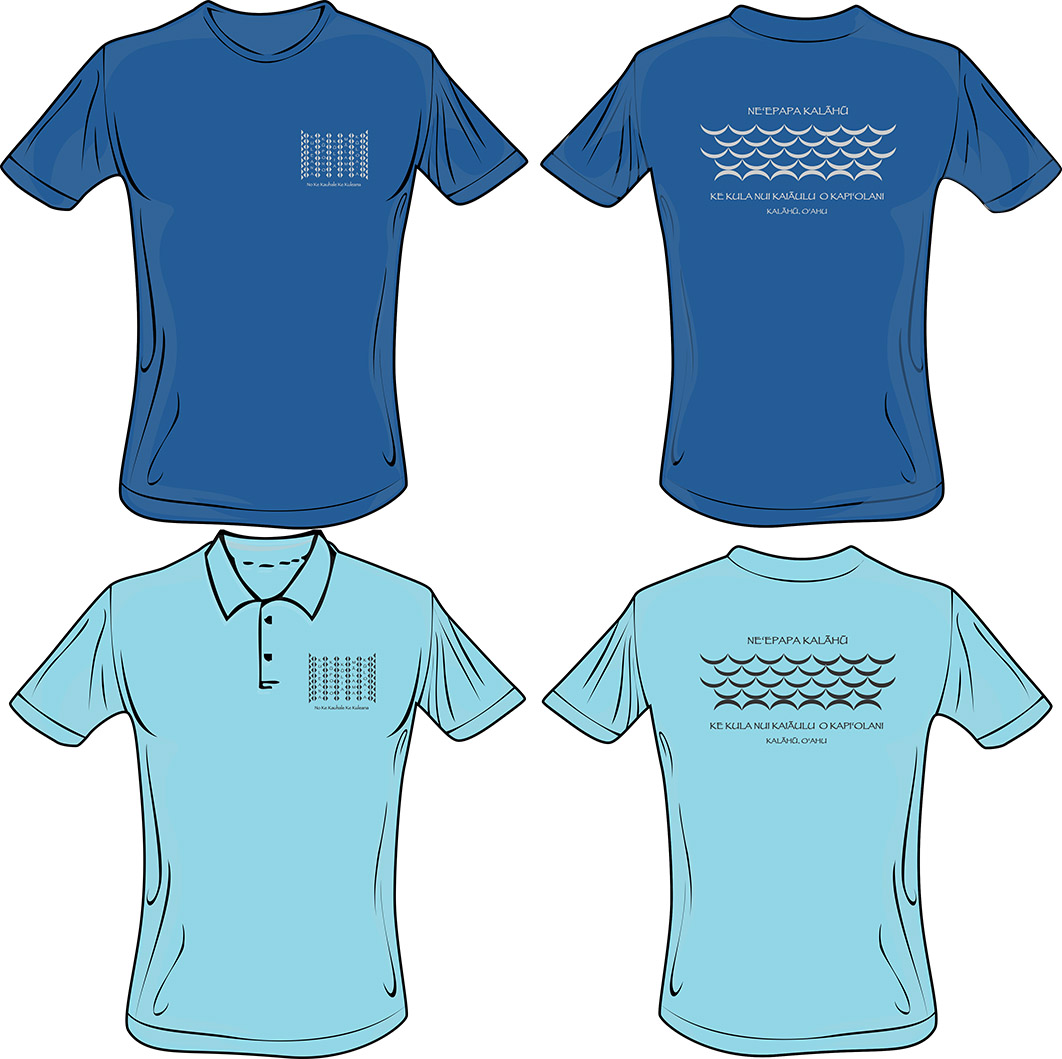 	Name: 													Department:				Campus Mailbox Location: 				Extension #:				Email Address:					Please drop off orders to Derek Lee, ʻIlima 202CHanes Tagless Tshirt/ Hanes Comfortblend PoloSmall MediumLargeXLXXLTotalNeʻepapa Kalāhū Tshirt (Denim Blue) - $20.00 Sale Price - $10.00Neʻepapa Kalāhū Polo(Light Blue) - $25.00Sale Price - $20.00